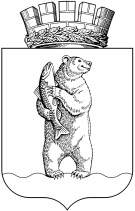 Администрациягородского округа АнадырьПОСТАНОВЛЕНИЕОт 6.04.2016                                                                                                         № 205С целью реализации положений Федеральных законов  от 24 июля 2007 года № 209-ФЗ «О развитии малого и среднего предпринимательства в Российской Федерации» и  от 6 октября 2003 года № 131- ФЗ «Об общих принципах организации местного самоуправления в Российской Федерации», руководствуясь Порядком формирования, ведения и опубликования перечня муниципального имущества городского округа Анадырь, свободного от прав третьих лиц (за исключением имущественных прав субъектов малого и среднего предпринимательства), предназначенного для передачи во владение и (или) пользование субъектам малого и среднего предпринимательства и организациям, образующим инфраструктуру поддержки субъектов малого и среднего предпринимательства, утверждённого Решением Совета депутатов городского округа Анадырь от 29 сентября 2009 года № 33, на основании проводимой процедуры в 2015 году и в истекшем периоде 2016 года реализации преимущественного права выкупа, в рамках Федерального закона от 22 июля 2008 года    № 159-ФЗ «Об особенностях отчуждения недвижимого имущества, находящегося в государственной собственности субъектов Российской Федерации или в муниципальной собственности и арендуемого субъектами малого и среднего предпринимательства, и о внесении изменений в отдельные законодательные акты Российской Федерации»,ПОСТАНОВЛЯЮ:1. Внести в Постановление Администрации городского округа Анадырь от 17 февраля 2016 года № 93 «Об утверждении Перечня муниципального имущества городского округа Анадырь, свободного от прав третьих лиц (за исключением имущественных прав субъектов малого и среднего предпринимательства), предназначенного для передачи во владение и (или) пользование субъектам малого и среднего предпринимательства и организациям, образующим инфрастру-2ктуру поддержки субъектов малого и среднего предпринимательства, на 2016 год» следующие изменения: 1.1 в Перечне муниципального имущества городского округа Анадырь, свободного от прав третьих лиц (за исключением имущественных прав субъектов малого и среднего предпринимательства), предназначенного для передачи во владение и (или) пользование субъектам малого и среднего предпринимательства и организациям, образующим инфраструктуру поддержки субъектов малого и среднего предпринимательства, на 2016 год внести следующие изменения:1.1.1 строку с реестровым номером 1 изложить в новой редакции:1.1.2 строку с реестровым номером 13 изложить в новой редакции:31.1.3 строку с реестровым номером 15 изложить в новой редакции:1.1.4 в графе «Характеристики, месторасположение имущества (для объектов недвижимости в т.ч. и площадь)» строки 19 после слов «Полярная, 11» добавить слова «,общей площадью 54,3 кв.м»;1.1.5 в графе «Характеристики, месторасположение имущества (для объектов недвижимости в т.ч. и площадь)» строки 5 цифры «84,65» заменить цифрами «87,8»;1.1. 6 строки с реестровыми номерами 21, 22, 23 – исключить.2. Настоящее постановление подлежит размещению на официальном сайте Российской Федерации в сети «Интернет»,  на официальном информационно-правовом ресурсе городского округа Анадырь www.novomariinsk.ru и вступает в силу со дня его подписания.3. Контроль за исполнением настоящего постановления возложить на заместителя Главы Администрации городского округа Анадырь - начальника Управления финансов, экономики и имущественных отношений Администрации городского округа Анадырь Тюнягину Ю.И.И.о. Главы Администрации                                                                  Р.Г. ИванцовПодготовила:				                                           В.А. ИвановаСогласовано:                 						             Е.В. Корх						                                            Н.С. СапачРазослано: в дело – 2; ОУМИ -3/  5 экз. О внесении изменений в Постановление Администрации городского округа Анадырь от 17 февраля 2016 года № 93Реестровый №Наименование         имуществаЦелевое назначение (возможные случаи использования)Характеристики, месторасположение имущества (для объектов недвижимости в т.ч. и площадь)Балансовая  стоимость, руб.Примечание1234561Нежилое     помещение Iофисное, торговоеНежилое помещение расположено на первом этаже пятиэтажного жилого дома по адресу: г. Анадырь, ул. Отке, 26-А, площадь 71,5 кв.м.132 970,43Нежилое     помещение IРеестровый №Наименование         имуществаЦелевое назначение (возможные случаи использования)Характеристики, месторасположение имущества (для объектов недвижимости в т.ч. и площадь)Балансовая  стоимость, руб.Примечание12345613Нежилоепомещение Iофисное, конторскоеНежилое помещение расположено на первом этаже четырехэтажного жилого дома по адресу: г. Анадырь, ул. Ленина, 44, площадь 332,3 кв.м.1470294,93Реестровый №Наименование         имуществаЦелевое назначение (возможные случаи использования)Характеристики, месторасположение имущества (для объектов недвижимости в т.ч. и площадь)Балансовая  стоимость, руб.Примечание12345615Часть нежилого помещения 1 этажофисное, конторскоеЧасть нежилого помещения, адрес: г. Анадырь, ул. Полярная, 22, площадь  126,5 кв.м.192 064,95Часть нежилого помещения 1 этажЛИСТ СОГЛАСОВАНИЯПостановления «Об утверждении Перечня муниципального имущества городского округа Анадырь, свободного от прав третьих лиц (за исключением имущественных прав субъектов малого и среднего предпринимательства), предназначенного для передачи во владение и (или) пользование субъектам малого и среднего предпринимательства и организациям, образующим инфраструктуру поддержки субъектов малого и среднего предпринимательства на 2016 год» СОГЛАСОВАНО с членами  Координационного  Совета:Индивидуальный предприниматель                                                        Смолягин В.Н.«_____» ___________2016г.Заместитель генерального директора Закрытого акционерного общества«Чукотская горно-геологическая компания»                                                        Климов П. А.«_____» ___________2016г.Индивидуальный предприниматель                                                            Ещенко Т.Г.«_____» ___________2016г.Директор Общества с ограниченной ответственностью «Чистый мир»                                                          Белашов В.Г.«_____» ___________2016г.Директор общества с ограниченной ответственностью «Чукотский центр недвижимости»                                                           Кулик Н.И.«_____» ___________2016г.Индивидуальный предприниматель, член Совета общественной организации «Чукотская региональная ассоциация предпринимателей»                                                           Петухов О.В.«_____» ___________2016г.Индивидуальный предприниматель,член Совета общественной организации «Чукотская региональная ассоциация предпринимателей»                                                      Крючков Е.К.«_____» ___________2016г.